Polska Grupa Supermarketów wspiera niedziele bez handlu8 marca o godzinie 11:00 w Sali Kolumnowej Sejmu RP odbędzie się konferencja naukowa dotycząca zmian w polskim handlu. Głównym tematem spotkania będzie propozycja wprowadzenia zakazu handlu w niedzielę.Za wprowadzenie niedziel wolnych od handlu jest NSZZ Solidarność oraz część handlowców. Całości pozytywnie przygląda się obecny rząd, który zamierza przeprowadzić konsultacje społeczne w tej sprawie.Zdaniem Polskiej Grupy Supermarketów, sieci skupiającej marki Top Market, Minuta8 i Delica, wprowadzenie niedziel i świąt wolnych od handlu pozytywnie wpłynie na ograniczenie kosztów pracowniczych, polepszenie warunków pracy i poświęcenie czasu rodzinie. Jak zaznacza PGS zakaz ten musi obowiązywać wszystkie sklepy, aby uniknąć procederu handlu np. na stacjach benzynowych.- Zagraniczne sieci zmusiły nas do pracy w niedzielę i polski przedsiębiorca musi dostosować się jeśli chce się utrzymać na rynku. Tymczasem uważamy, że 6 dni w tygodniu wystarcza na dokonanie zakupów a wszyscy pracownicy branży handlu powinni mieć wolną od pracy niedzielę – podkreśla Michał Sadecki, prezes PGS.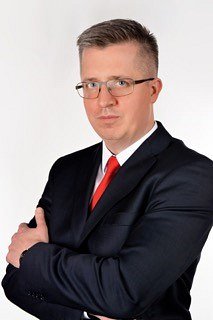 